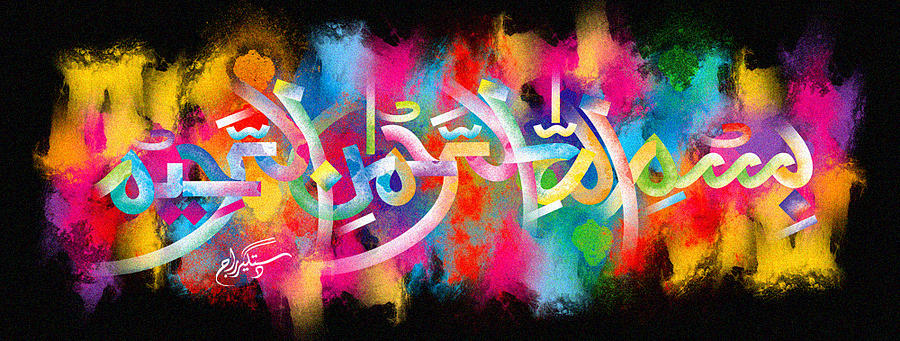 The Miracle Banana of 18th October 2015The Exclusive Islamic Miracle Photographs of Dr Umar Elahi AzamSunday 18thOctober 2015Manchester, UKIntroductionThere were one impressions of The Name of Allah  on the stem of this banana.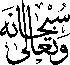 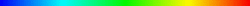 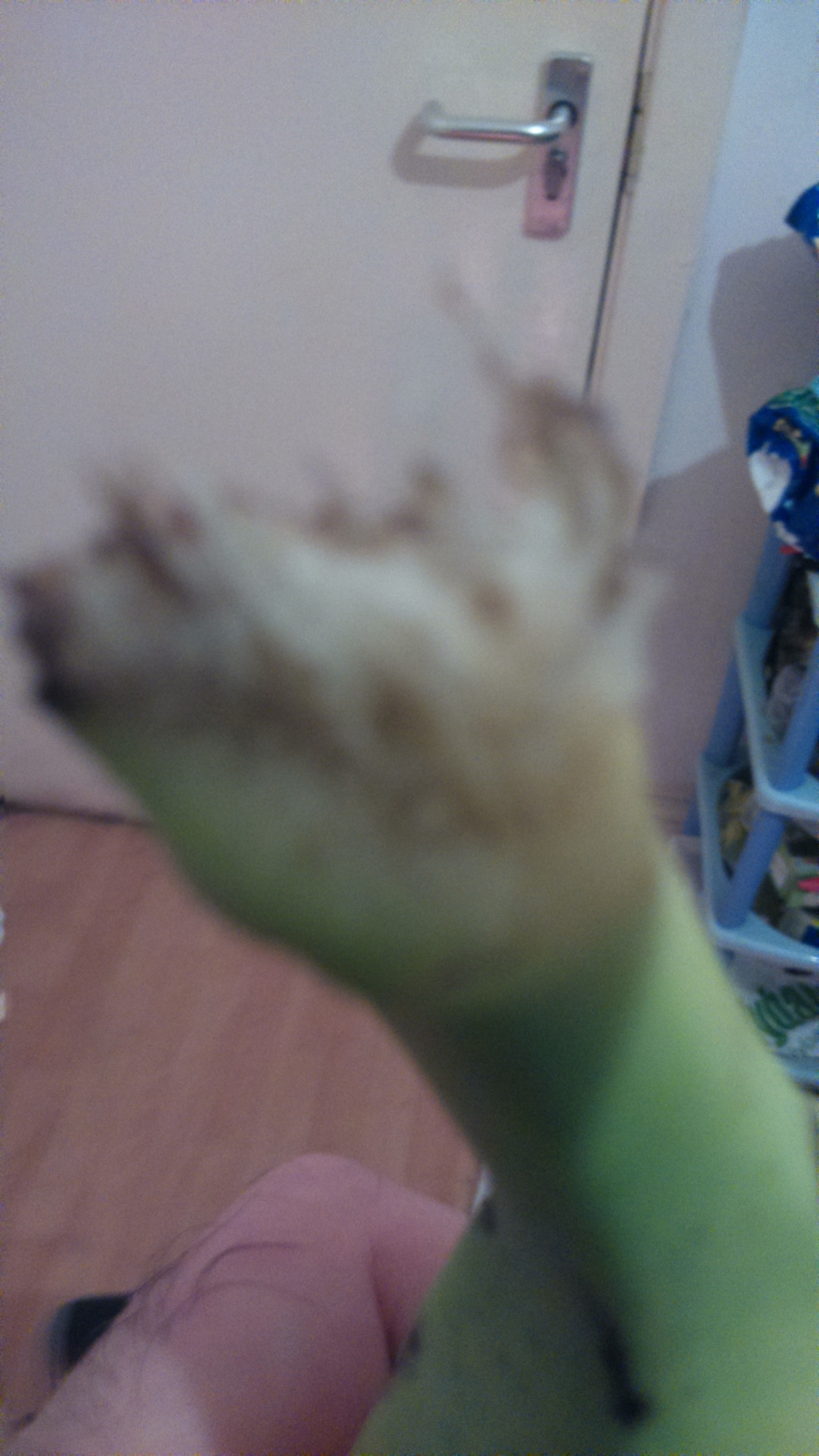 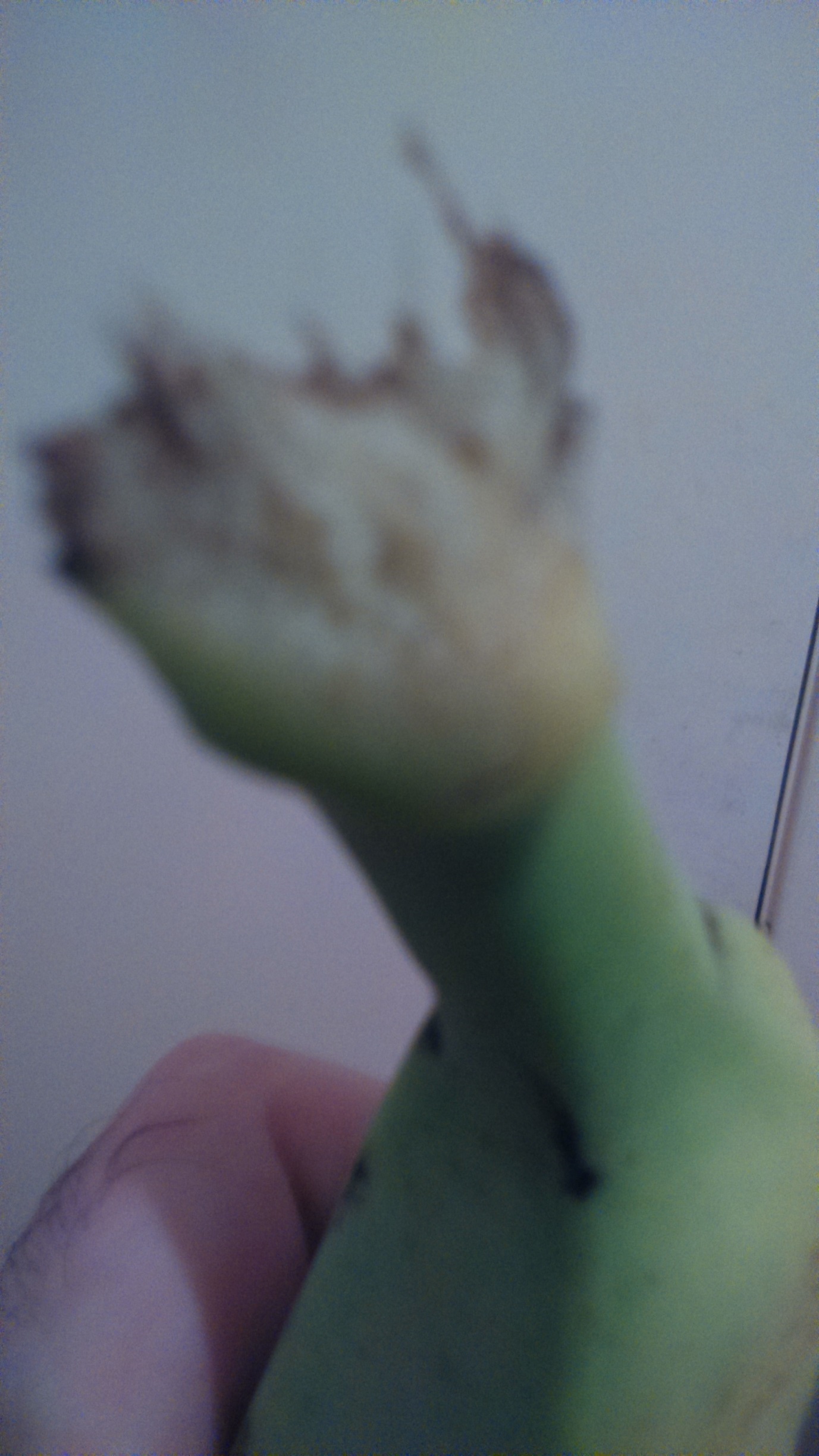 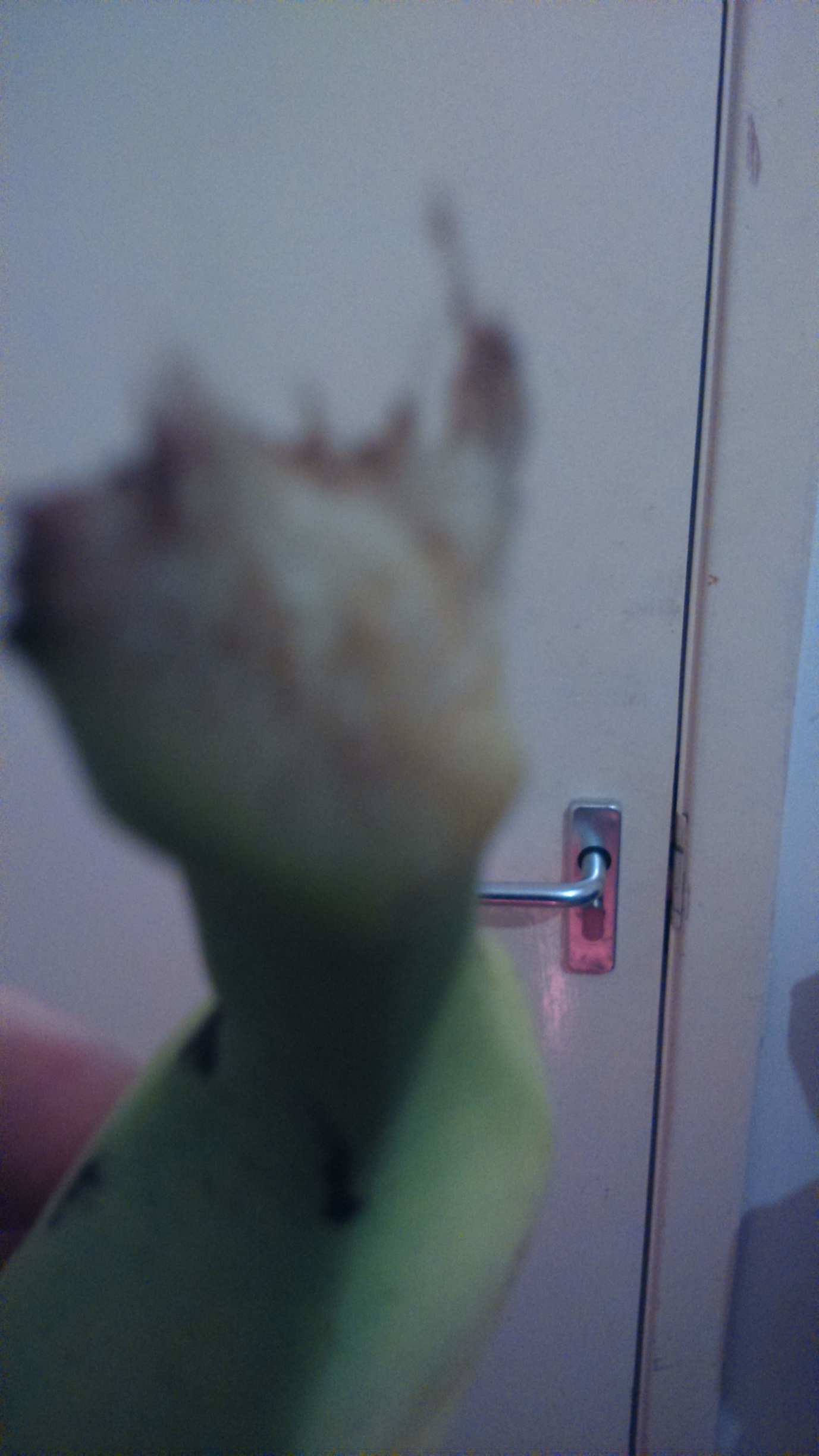 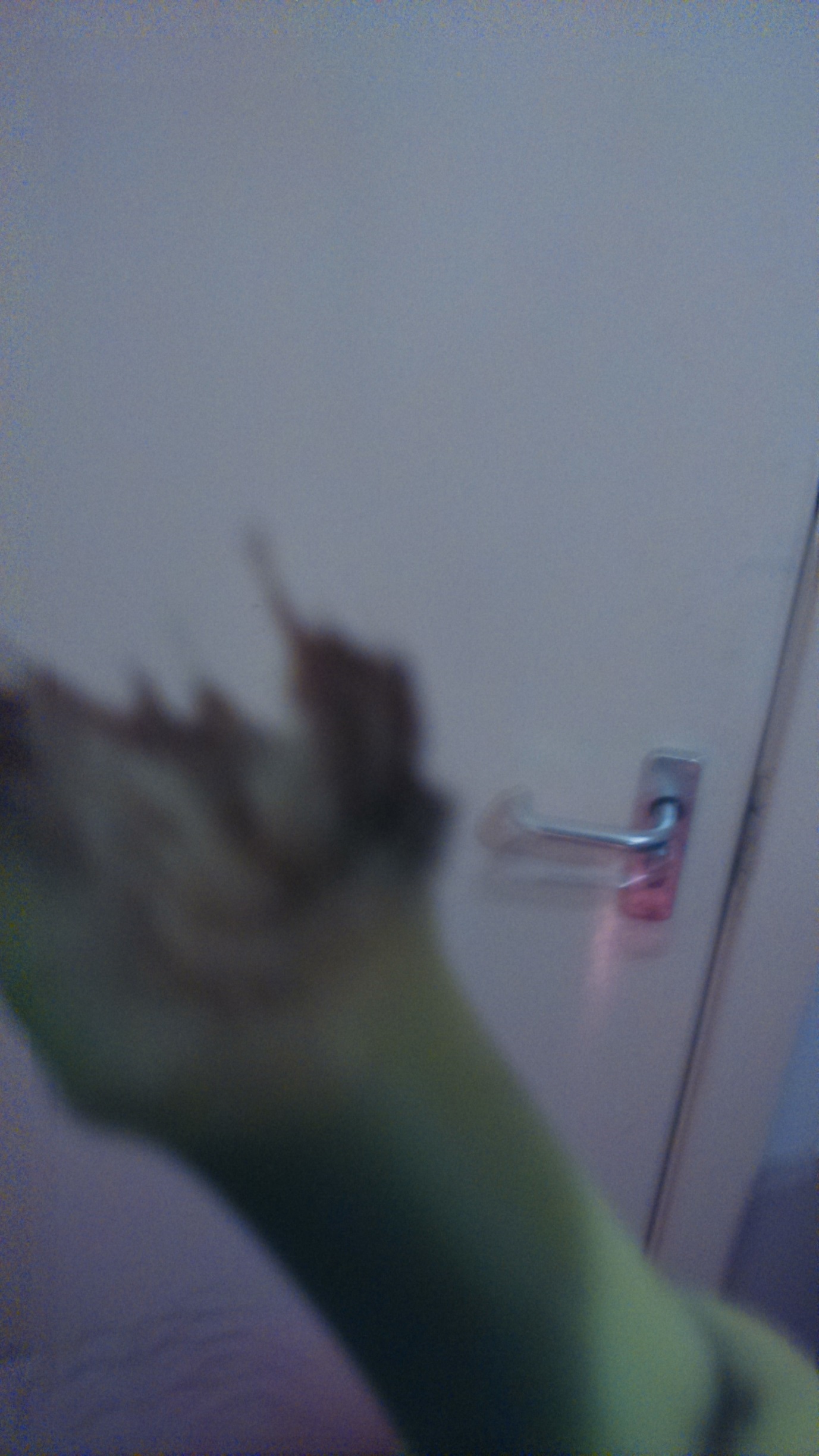 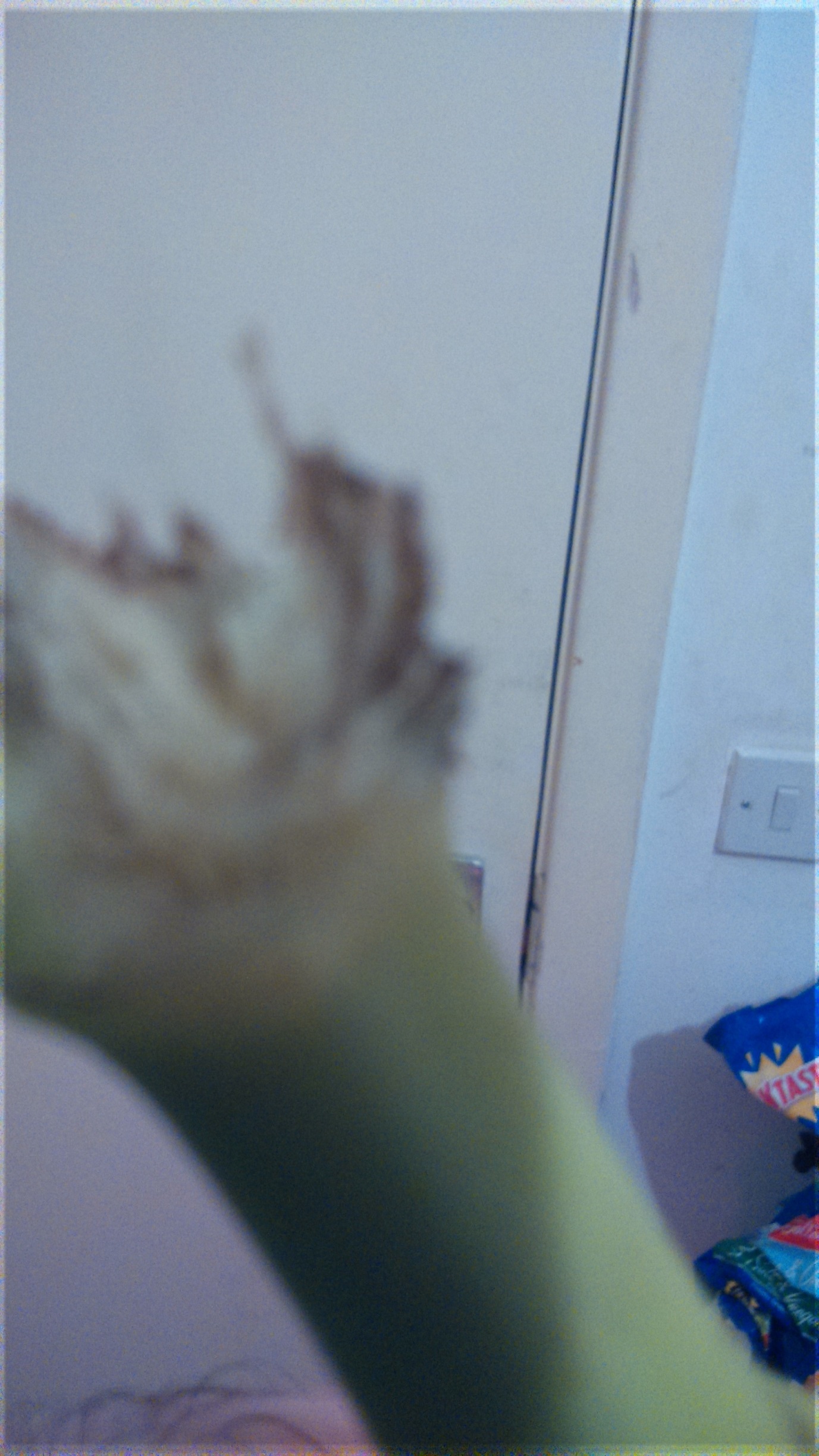 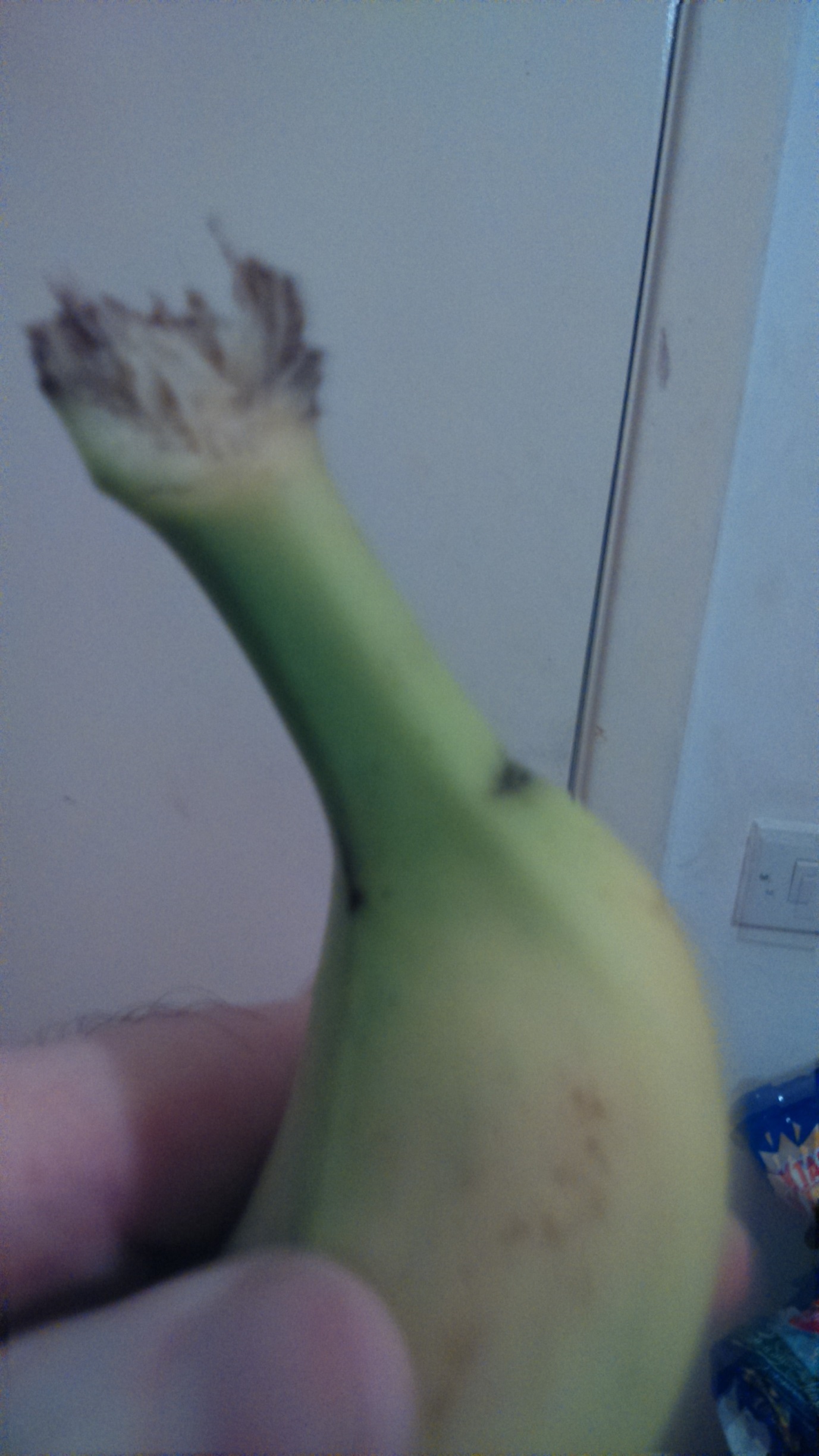 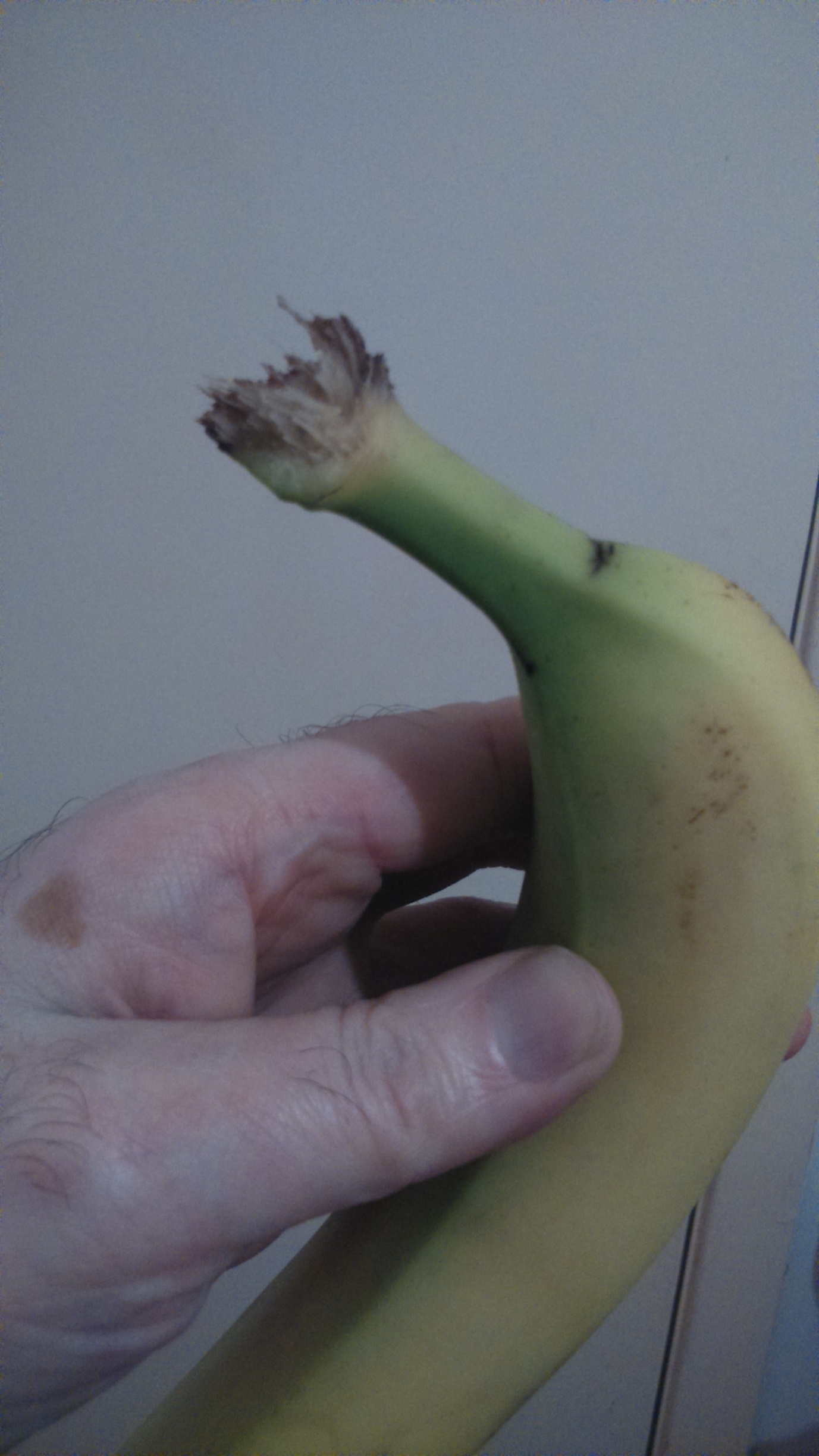 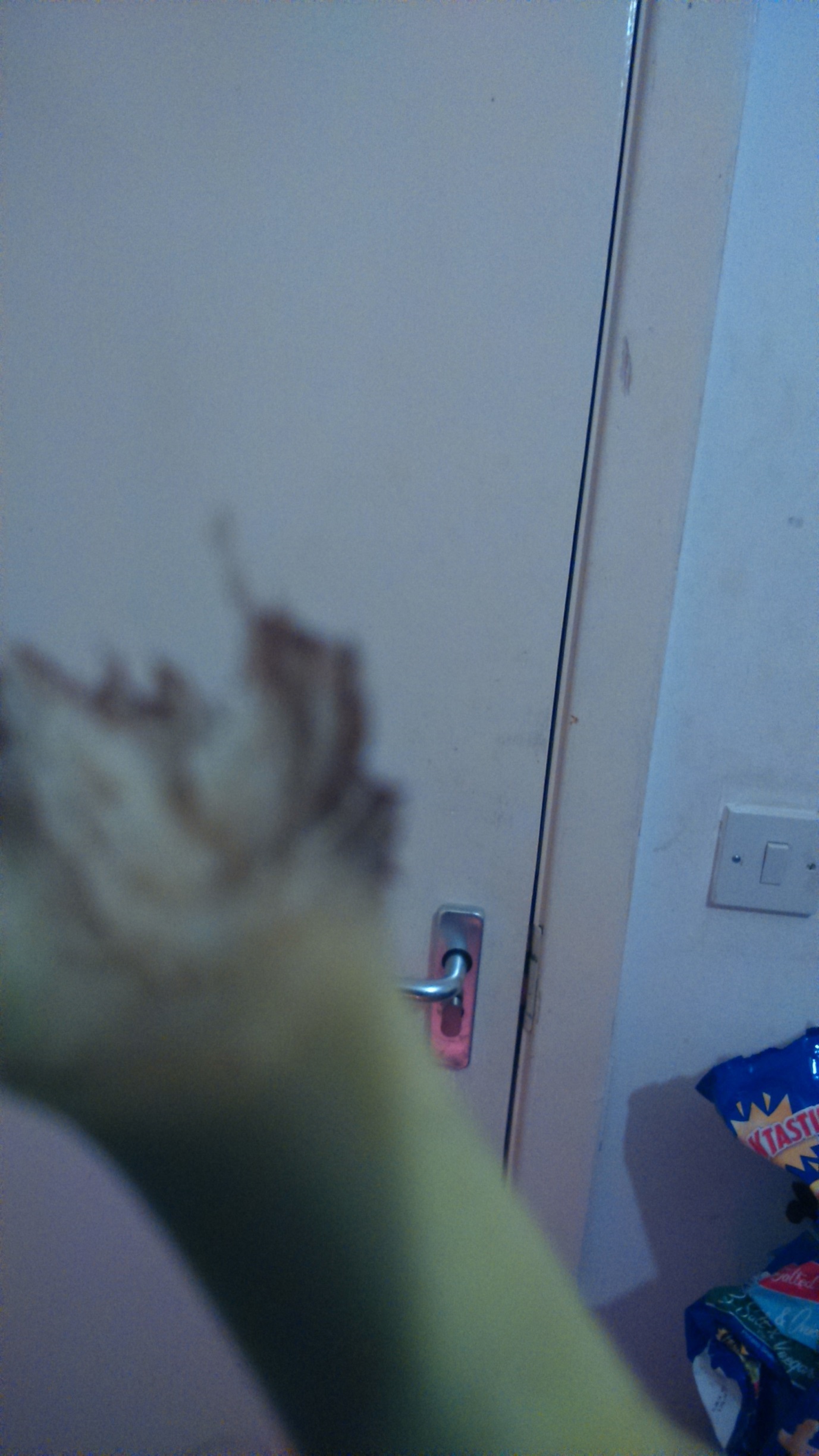 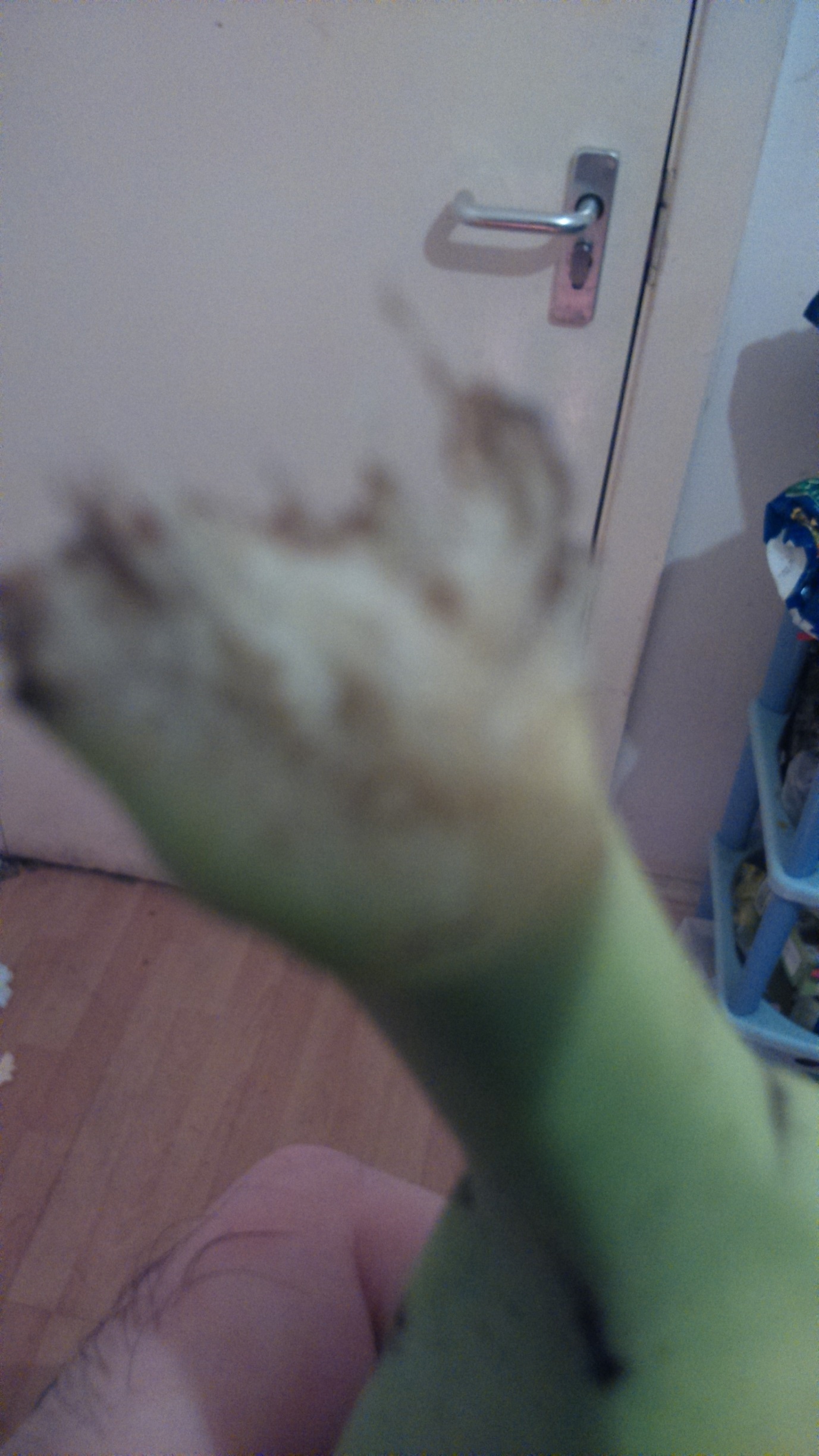 